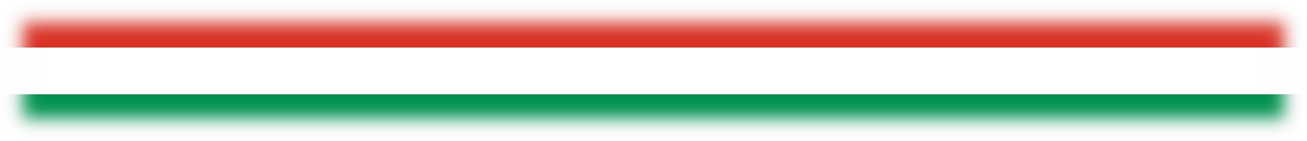 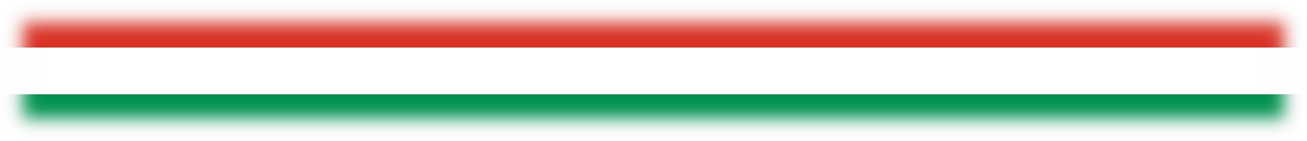 2023 – XVII. Bükkösd Kupa Versenykiírás Rendező/Organiser			General Szabadidő SE, BükkösdVersenyigazgató/Event director	Homann János polgármesterPályaépítő/Course director		Takács Viktor +36302962381Támogatók/Sponsors		Bükkösd Község Önkormányzata					Magyar Lovas Szövetség Távlovagló és Távhajtó SzakágTisztségviselők/OfficialsIdőbeosztás /TimetableFelhívjuk a versenyzők figyelmét, hogy a technikai értekezleten kötelező részt venni./ We would like to remind you all competitiors must take part on the rider’s briefing.Figyelem, a start időpontok az indulók létszámának függvényében változhatnak./Please attention the start times may change.A szombati napon a versenyt nem zavarva pakolhatnak résztvevők. A verseny első startját megelőző 10 percet követően a segítő járművek kizárólag a pályát nem keresztező útvonalon közlekedhetnek, az állatorvosi kapu területén, illetve a kijelölt pihenőzónában NEM (szombaton sem)!A lovak elszállítása 89 km –s távot meg nem haladó versenyszám esetén a célba érkezést követő 2 óra elteltével engedélyezett. Amennyiben  nem áll megfelelő istállózási lehetőség rendelkezésre, a 89 km meghaladó távot teljesítő lovak, a beérkezést követő 2 óra elteltével, az állatorvosi bizottság engedélyével elszállíthatóak.Nevezés/EntriesA versenyben indulóknak a www.tavlovasok.hu oldalon a Nevezés menüpontban kell nevezni. Csak azok a versenyzők indulhatnak a versenyen, akik nevezésüket szabályosan leadták a honlapon!Foreign entries must be made by the National Federation of the rider, through the Hungarian Federation for all categories of this Event (szekeres.adrienn@lovasszovetseg.hu, vargakata123@gmail.com).A gyerekfutamon indulók kérjük nevezésüket Dr. Tamás Zsoltnak adják le! zs_tamas@dravanet.huNevezési díjak/Entry feesVerseny információk/Competition details20 km-es túraverseny: 21/A. § A versenyrendező a nemzeti versennyel egyidőben 20 km-es túraversenyt is meghirdethet. A 20 km-es túraversenyek győztese az a ló-lovas páros, amelyik a táv teljesítését követően 20 percen belül elsőként jelentkezik állatorvosi vizsgálatra és meg is felel rajta. Egyebekben jelen szabályzat rendelkezéseit kell alkalmazni a 20 km-es túraversenyekre is.Pálya információk/Track detailsTalaj/Surface: Erdei és mezőgazdasági utak. Kevesebb, mint 2% aszfalt. / Forest and agricultural roads with less than 2% of paved roads.	Szintkülönbség/Elevation gain: Jelentősebb szintkülönbség van. / Significant.		Jelölés/Marking: A pálya szalaggal lesz kijelölve, illetve mész jelzés (nyilak,táblák) segíti a pályavezetést. / Marking of the track will be made with ribbons and lime powder on the ground.Találkozási pontok/crewing points: 30 km körön 3; 20 km körön 1 + 1 WPDíjazás/PrizesMinden sikeres versenyző oklevelet, az első három helyezett kupát kap./All successful finishers get certificate of meritand for the first 3 positions on the podium get cup. Lovak elszállásolása/Stabling A versenyre nevezett lovak elszállásolására fedett beállók állnak rendelkezésre, mobilboxos elhelyezésre a helyszínen nincs lehetőség, azonban mobilkarám építésére a verseny helyszínén van lehetőség. Boxos elhelyezés a versenyhelyszíntől 5 km belül lehetséges. Foglalás: foglalas@okobukkosd.huThis event there is no mobile box for rent. there are stalls for free and place for paddocks.Felhívjuk a versenyzők és segítőik figyelmét, hogy az állatorvosi kapu (azaz regenerációs terület, vizsgálati terület és pihenő terület) területére gépjárművel behajtani, lakó sátrat/autót felállítani és lószállítót parkoltatni tilos!/Please be aware it’s not allowed to park and leave the trailer at the vet gate (including the start, warm-up, finish, cooling/hold and vet inspection area).Szállás: interneten foglalható szálláshelyek Bükkösdön (falusi turizmus, Ökopark). Sátrazási lehetőség a versenyhelyszínen.Étkezés/Food:A verseny ideje alatt a helyszínen büfé üzemel.During the competition there will be buffet. A versenyen induló lovakra és lovasokra a Magyar Lovassport Szövetség Távlovagló és Távhajtó szakág szabályzatának rendelkezései, illetve a szakbizottsági és szakági gyűlések döntései vonatkoznak.  http://tavlovasok.hu/szabalyzatok/category/26-hazai 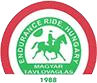 Időpont/date:2023.05.27.-28.Helyszín/place:Bükkösd, LovaspályaMinősítés/event classification:CEN OB FordulóBírók/Ground JuryElnök Dr. Tamás Zsolt+36302352696TagokMarosi ZsanettTóth ZsófiaJentetics VeronikaÁllatorvosok /Vet CommissionElnök Dr. Kollár Kornél +36303697793Tagok Dr. Pallós Andrea Dr.Maza NorbertKezelő Dr. Maza Norbert +36Nevezési határidő/Definite entry date2023.05.18.csütörtök23:59Előzetes állatorvosi vizsgálat/1st Veterinary Inspection for Saturday: 100km, 80km, 60km, fogat2023.05.26.(péntek)16:00-18:00Technikai értekezlet szombati versenynapra/Briefing for Saturday18:30Start 120km (senior és junior)2023.05.27. (szombat)5:45Start 100km (senior és junior)2023.05.27. (szombat)6:00Start 80km (senior és junior)2023.05.27. (szombat)6:30Start 60km7:00Start 80km távhajtó (1. nap)Előzetes állatorvosi vizsgálat/1st Veterinary Inspection for Sunday: 40km, 20km16:00-18:00Eredményhirdetés 1. nap18:35Technikai értekezlet vasárnapi versenynapra/Briefing for Sunday18.45Start 80km távhajtó (2. nap)2023.05.28. (vasárnap)6:30Start 40km8:00Start 20km8:45Gyermekfutam/Children’s race11:00Eredményhirdetés/Prize Giving Ceremony12:00Gyermekfutam/Children’s race1.000 HUF20 km10.000 HUF40 km11.000 HUF60 km13.000 HUF80 km 17.000 HUF100 km 17.000 HUF120 km17.000 HUF80 km távhajtó (fogatonként)26.000 HUFÁllatorvosi vizsgálatra való jelentkezés/Recovery time and heart rateKörök között/ On loopKörök között/ On loop64 bpm  15 minÁllatorvosi vizsgálatra való jelentkezés/Recovery time and heart rateCélban / FinishCélban / Finish64 bpm  20 minMin. átlagsebesség/Min. average speed 12 km/h12 km/hSúlykorlát/Min. weightJuniorJuniornincsSúlykorlát/Min. weightSeniorSenior70 kgKötelező ismételt vizsgálat120 km5. kört megelőzően5. kört megelőzően120 km távlovagló verseny120 km távlovagló versenyKörök/loopsKörök hossza/distance of the loop (km)Pihenő idő/Hold time (min)Pihenő idő/Hold time (min)1. 3040 40 2.2040 40 3.3040404.2050; 50; 5.20FinishFinishTotal120100 km távlovagló verseny100 km távlovagló versenyKörök/loopsKörök hossza/distance of the loop (km)Pihenő idő/Hold time (min)Pihenő idő/Hold time (min)1 3040 40 2 3040 40 3 2040404 20FinishFinishTotal10080 km távlovagló verseny80 km távlovagló versenyKörök/loopsKörök hossza/distance of the loop (km)Pihenő idő/Hold time (min)Pihenő idő/Hold time (min)1 3040 40 2 3040 40 3 20FinishFinishTotal8060 km távlovagló verseny60 km távlovagló versenyKörök/loopsKörök hossza/distance of the loop (km)Pihenő idő/Hold time (min)Pihenő idő/Hold time (min)1 2040 40 2 2040 40 3 20FinishFinishTotal6040 km távlovagló verseny40 km távlovagló versenyKörök/loopsKörök hossza/distance of the loop (km)Pihenő idő/Hold time (min)Pihenő idő/Hold time (min)1 2040 40 2 20FinishFinish40